В  рамках   проведения месячника, посвященного Всемирному дню ребенка «Бала құқығы – адам құқығы» 3 ноября  2020  года социальным педагогом  Бейсекеевой  З.Р.   среди учащихся  1-4   классов  проведена        сюжетная  игра- викторина  « Кішкентай  азаматтардың  үлкен құқықтары».  В ходе  игры   участникам  разъяснены  основные   права  детей и  обязанности,  далее участники    отвечали  на  вопросы, касающихся  прав детей.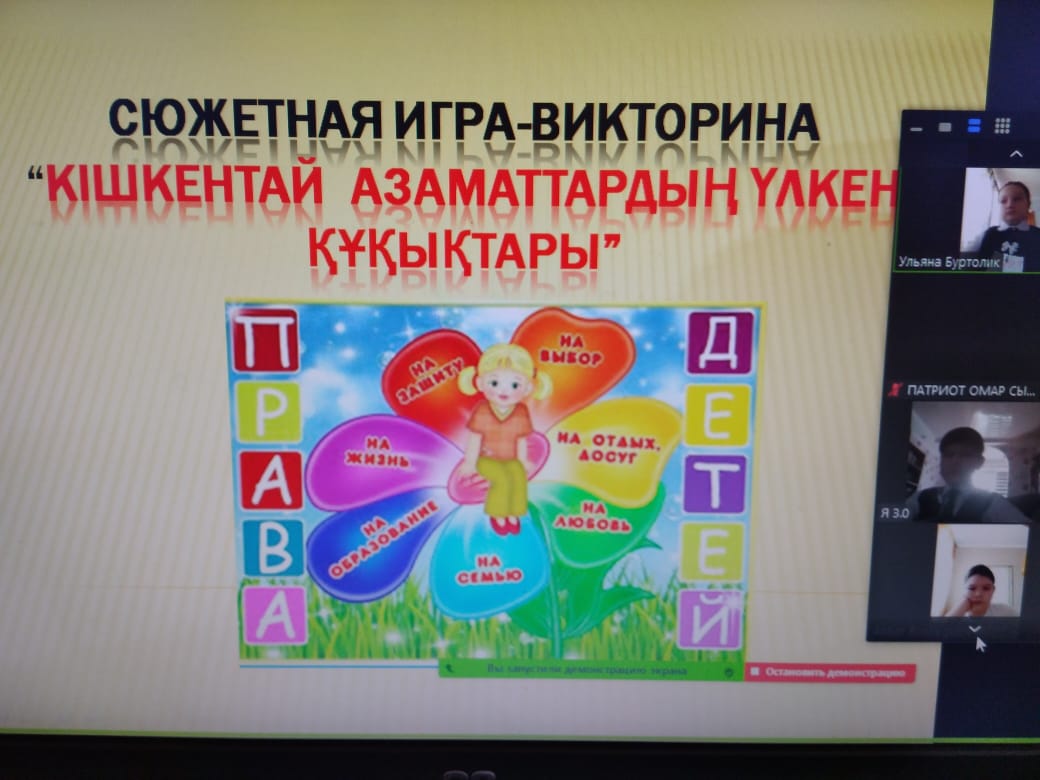 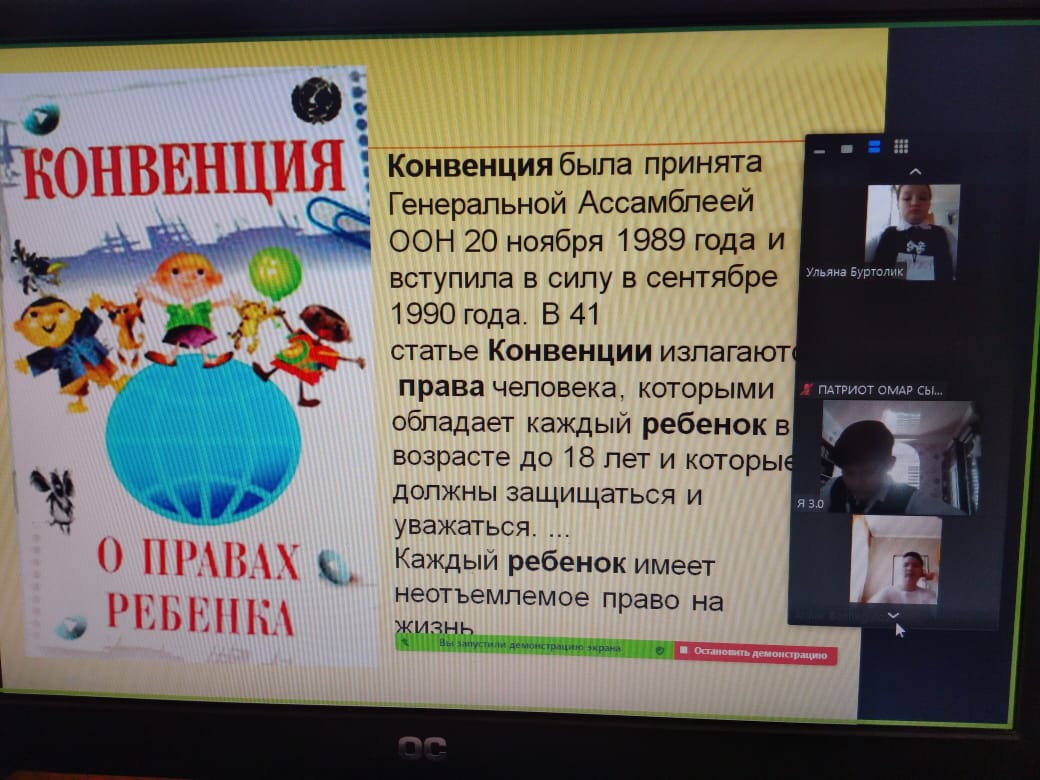 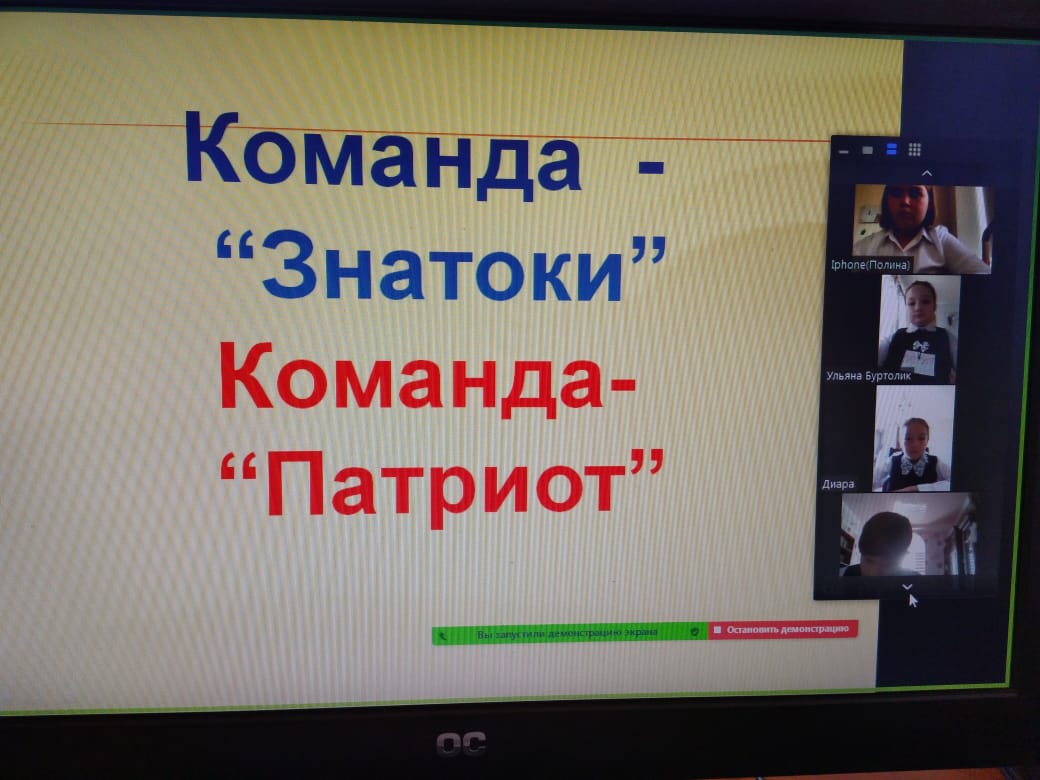 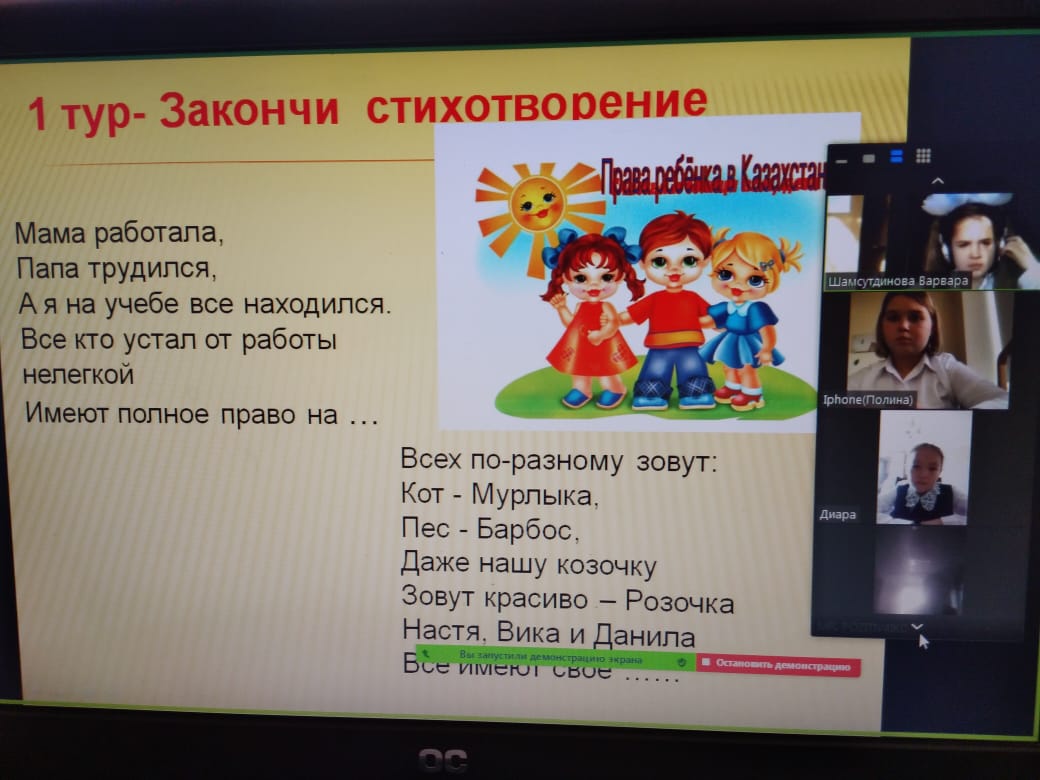 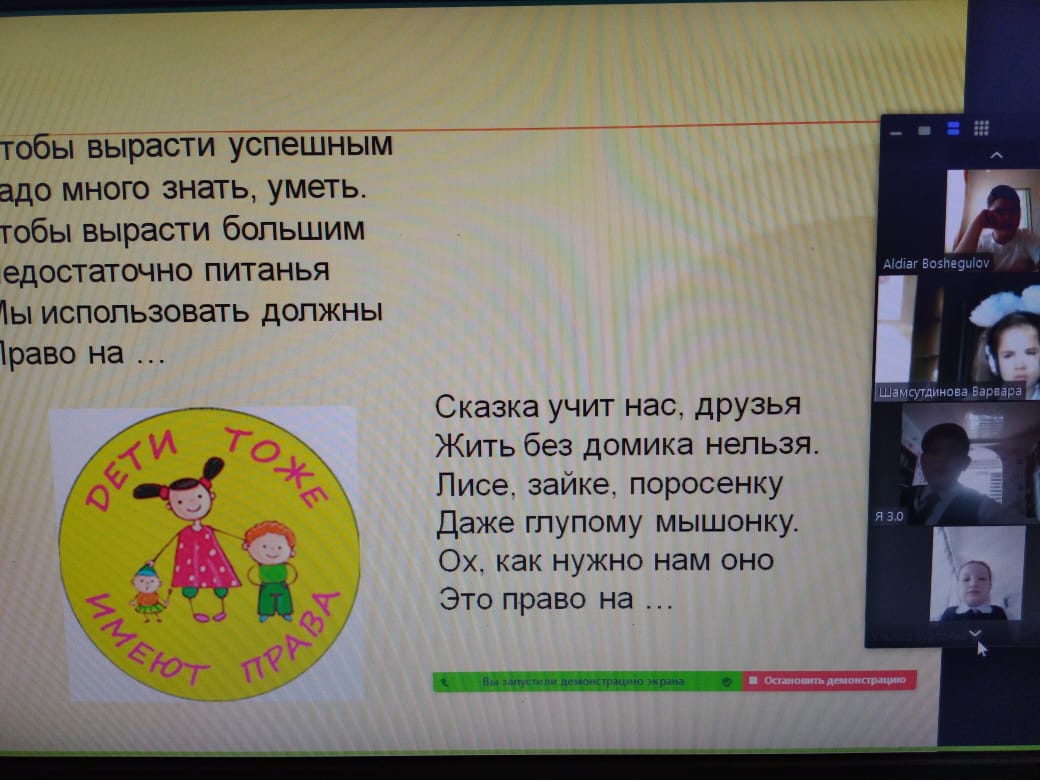 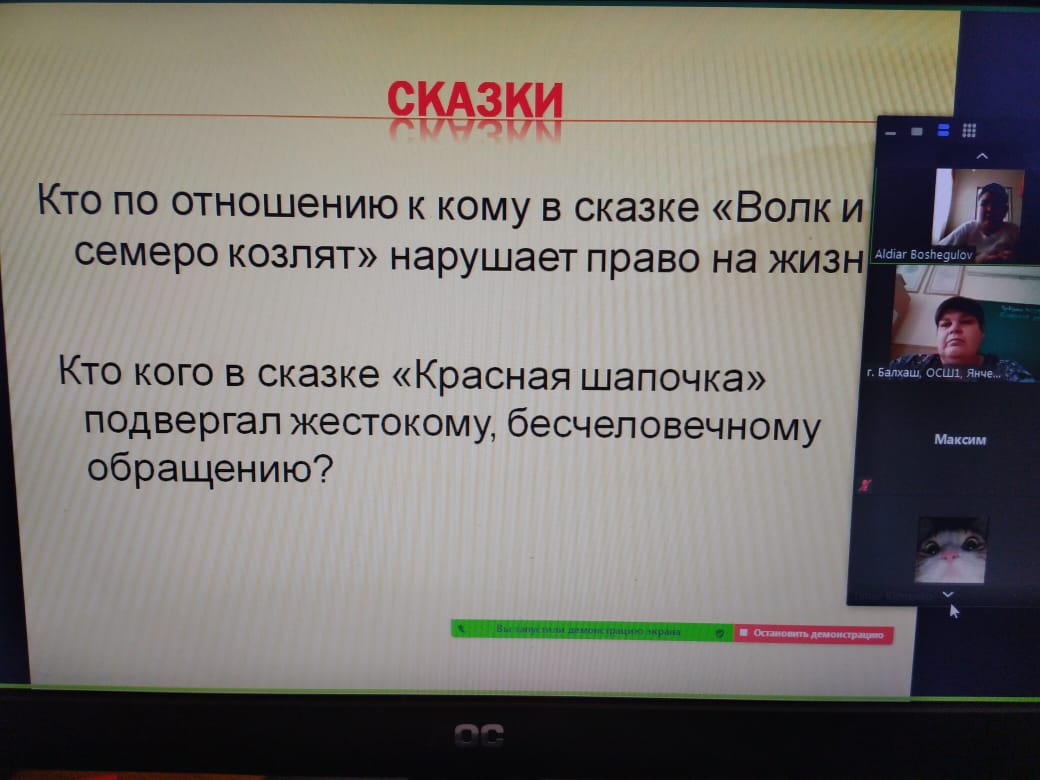 